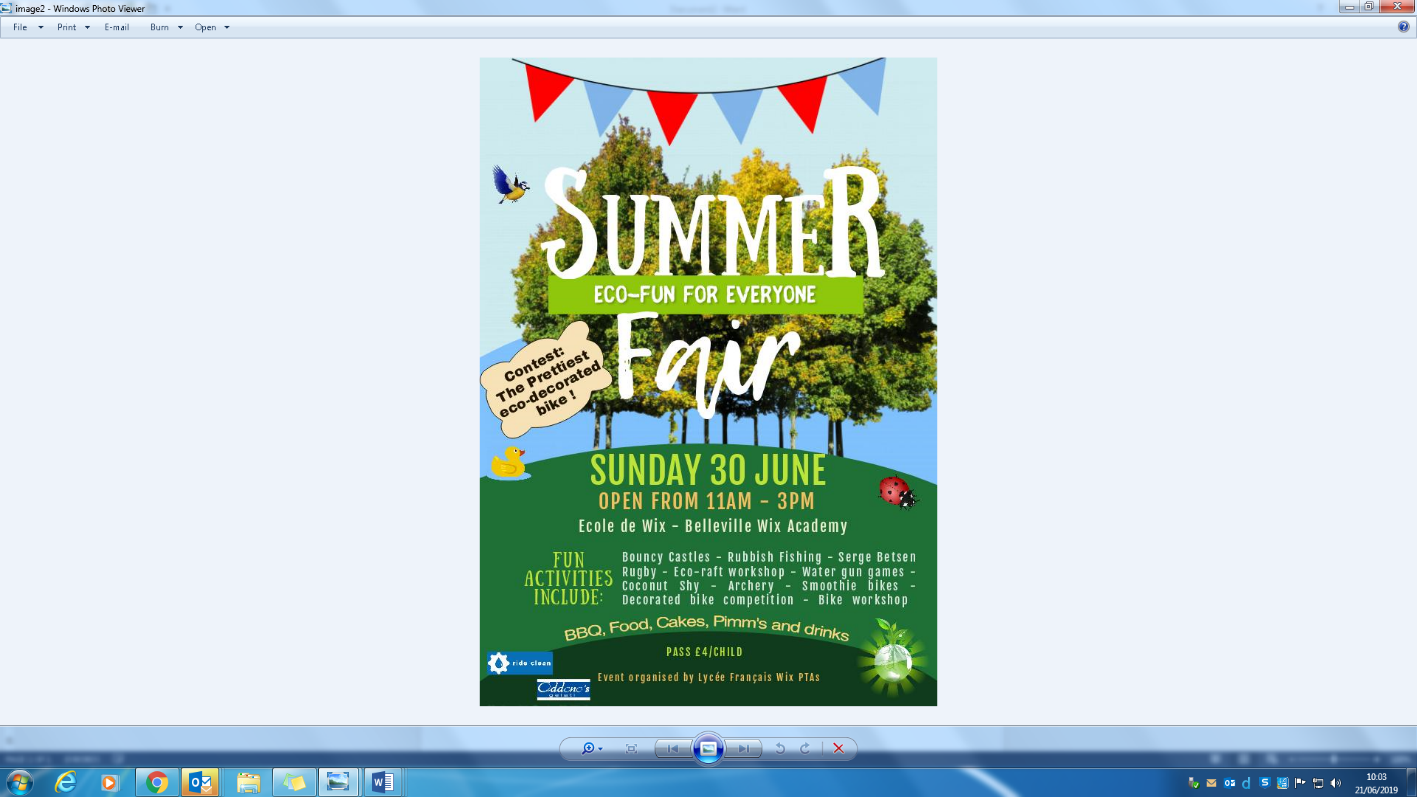 Dear Parents and Carers, Wix's Summer Fair will take place on Sunday 30th of June from 11am to 3pm.The theme of our summer fair is the environment, and all our activities will be linked with environmental issues. The stalls will be : bouncy castles, rubbish fishing, archery, eco-craft workshop, coconut shy, bowling, Serge Betsen rugby, water gun games ... And if you are brave enough to cycle, you will be able to make your own smoothie thanks to our Smoothie bikes!Also, we are very happy to announce that we will have Katy from Ride Clean who will do educational workshops on how to care for and maintain your bike, a kids skills bike challenge, but most important, decorate your bike and ride to the fair to enter our 'best eco-dressed bike' contest !!!!As you know, the event is organised by the French PTAs for the two schools; however we need volunteers (you!) to help organise and run the stalls. If there are not enough volunteers, we won’t be able to run all the planned activities - so the success of the fair and how much fun it will be for our children very much depends on all of us!
Slots for the stalls are 40 minutes each.
The link to the Signup to contribute a bit of your time to the fair is below.

https://signup.com/go/vzaUXWNCycle to the fair and Clean the air!See you on Sunday 30th of June, we count on you!